CLASS 2ADDITIONAL MATERIAL - WORK CARD 1 WORK CARD 1 – THE NEW MEDIA OF THE DIGITAL WORLDTask 1. After reading the presentation and on the basis of your own experience try to fill in the table below dealing with the consequences of the introduction of the new media in society. SUGGESTED ANSWERS:ADDITIONAL MATERIAL - WORK CARD 2 WORK CARD 2 – THE NEW MEDIA OF THE DIGITAL WORLDTask 2. Read Marc Prensky’s article “Digital Natives, Digital Immigrants” Part I and Part II from 2001 (https://www.marcprensky.com/writing/Prensky%20-%20Digital%20Natives,%20Digital%20Immigrants%20-%20Part1.pdf ; https://www.marcprensky.com/writing/Prensky%20-%20Digital%20Natives,%20Digital%20Immigrants%20-%20Part2.pdf ) and discuss your own experience of being a “digital native” or not.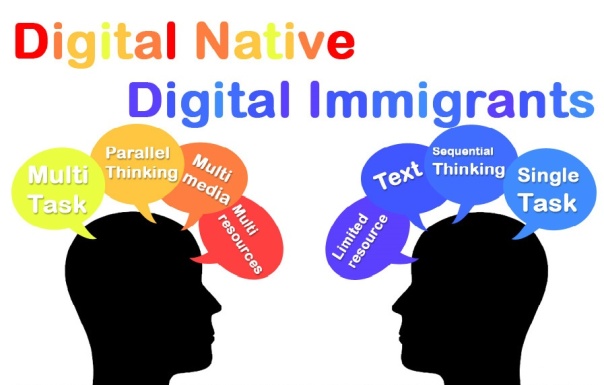 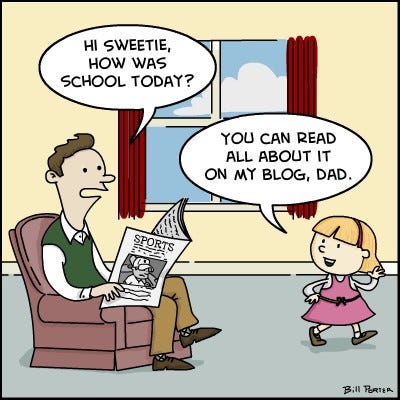 TOPICThe New Media in the Digital World of Today The New Media in the Digital World of Today LEARNING CONTENT - DETAILED CHARACTERISTICSThis class focuses on the way we can understand the world of new media and its development in the last few decades that has created the digital world of today. A classification of the new media is offered on the basis of the different functions they perform. Special emphasis is put on the intended and unintended consequences of the introduction of the new   media and the problems we face today. A discussion of the ways of overcoming the negative sides of digitalization is offered.This class focuses on the way we can understand the world of new media and its development in the last few decades that has created the digital world of today. A classification of the new media is offered on the basis of the different functions they perform. Special emphasis is put on the intended and unintended consequences of the introduction of the new   media and the problems we face today. A discussion of the ways of overcoming the negative sides of digitalization is offered.KEY WORDSnew media; digital media; digital world; media literacynew media; digital media; digital world; media literacySUGGESTED TOOLSPower-point presentationVideos and readings about the concepts discussedDiscussionPower-point presentationVideos and readings about the concepts discussedDiscussionTIPS / METHODOLOGICAL REMARKS(if applicable)The “flipped classroom” method is used. Students are assigned readings and videos to watch and then a class discussion is carried out. All steps are detailed in the description The “flipped classroom” method is used. Students are assigned readings and videos to watch and then a class discussion is carried out. All steps are detailed in the description IMPLEMENTATION OF THE CLASSES STEP 1The students are assigned to read the power-point presentation and think of possible questions to discuss. IMPLEMENTATION OF THE CLASSES STEP 2The students are assigned to find examples of the way new media have changed the world today and their negative consequences on society. See Work Card 1 and Work Card 2.IMPLEMENTATION OF THE CLASSES STEP 3Discussion: the students come to class and discuss the functions new media perform and the different aspects of the way new media have influenced society as a whole. They ask questions based on their getting acquainted with the presentation of the lecturer.IMPLEMENTATION OF THE CLASSES STEP 4The lecturer clarifies the different points of view and makes students critically assess how society changes under the influence of the new media and what we do to adapt to these changes.IMPLEMENTATION OF THE CLASSES STEP 5Learners discuss the different examples they have gathered and their relevance to the issues presented by the lecturer. Communication/media/ workerCommunication /media/ productOrganizational/workplace structureSocietyIntended consequences1……………2…………….3…………….4…………….1……………...2. …………….3. …………….1…………….2. …………….3……………1…………….2……………Unintended/unexpected consequences1……………2……………1……………...2. ……………1……………2. ……………1…………….2…………….Communication/media/ workerCommunication/media/ productOrganizational/workplace structureSocietyIntended consequences1.Increased efficiency2.Lower cost3.Greater speed4.Flexibility1.Interactivity2.User control3.Multimediacontent1.Decentralization2.Virtual workplaces/newsrooms3.Telecommuting1.Economic benefit2.FreedomUnintended/unexpected consequences1.Health effects2.Fewer jobs1.Information more costly2.Intellectual property rights hard to define1.Redefined roles2.Organization1.Privacy lost2.Pace of technological change faster than society’s ability to cope